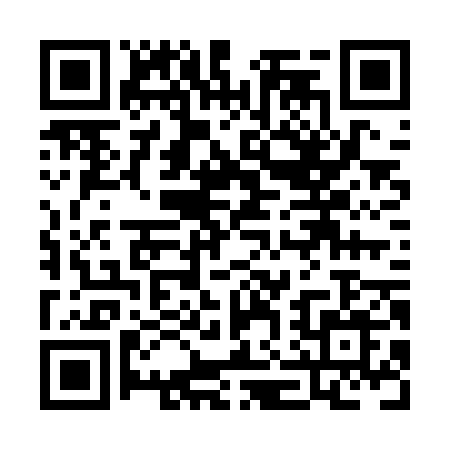 Prayer times for Partridge Valley, New Brunswick, CanadaMon 1 Jul 2024 - Wed 31 Jul 2024High Latitude Method: Angle Based RulePrayer Calculation Method: Islamic Society of North AmericaAsar Calculation Method: HanafiPrayer times provided by https://www.salahtimes.comDateDayFajrSunriseDhuhrAsrMaghribIsha1Mon3:375:371:276:519:1811:182Tue3:385:381:286:519:1711:173Wed3:395:381:286:519:1711:164Thu3:405:391:286:519:1711:165Fri3:415:401:286:519:1611:156Sat3:425:411:286:519:1611:147Sun3:445:411:296:519:1511:138Mon3:455:421:296:519:1511:129Tue3:465:431:296:509:1411:1110Wed3:485:441:296:509:1411:1011Thu3:495:451:296:509:1311:0912Fri3:505:451:296:509:1311:0713Sat3:525:461:296:499:1211:0614Sun3:535:471:296:499:1111:0515Mon3:555:481:306:499:1011:0316Tue3:575:491:306:489:1011:0217Wed3:585:501:306:489:0911:0018Thu4:005:511:306:479:0810:5919Fri4:015:521:306:479:0710:5720Sat4:035:531:306:469:0610:5621Sun4:055:541:306:469:0510:5422Mon4:075:551:306:459:0410:5223Tue4:085:561:306:459:0310:5124Wed4:105:581:306:449:0210:4925Thu4:125:591:306:439:0110:4726Fri4:146:001:306:439:0010:4627Sat4:156:011:306:428:5910:4428Sun4:176:021:306:418:5710:4229Mon4:196:031:306:418:5610:4030Tue4:216:041:306:408:5510:3831Wed4:236:061:306:398:5410:36